О порядке уведомления представителя нанимателя (работодателя) о фактах обращения в целях склонения муниципального служащего администрации Шумерлинского муниципального округа к совершению коррупционных правонарушенийВ целях реализации части 5 статьи 9 Федерального закона от 25.12.2008 № 273-ФЗ «О противодействии коррупции»администрация Шумерлинского муниципального округа п о с т а н о в л я е т:1. Утвердить прилагаемый Порядок уведомления представителя нанимателя (работодателя) о фактах обращения в целях склонения муниципального служащего к совершению коррупционных правонарушений.2. Признать утратившими силу:постановление администрации Шумерлинского района Чувашской Республики от 16.08.2012  № 521 «Об утверждении Порядка уведомления представителя нанимателя (работодателя) о фактах обращения в целях склонения муниципального служащего администрации Шумерлинского района к совершению коррупционных правонарушений»;постановление администрации Шумерлинского района Чувашской Республики от 26.10.2015 № 578 «О внесении изменений в постановление администрации Шумерлинского района от 16.08.2012 № 521 «Об утверждении Порядка уведомления представителя нанимателя (работодателя) о фактах обращения в целях склонения муниципального служащего администрации Шумерлинского района к совершению коррупционных правонарушений»»;постановление администрации Большеалгашинского сельского поселения Шумерлинского района Чувашской Республики  от   23.09.2015  № 73 «Об утверждении Порядка уведомления представителя нанимателя (работодателя) о фактах обращения в целях склонения муниципального служащего администрации Большеалгашинского сельского поселения к совершению коррупционных правонарушений»;постановление администрация Егоркинского сельского поселения Шумерлинского района Чувашской Республики от 20.02.2021 № 12 «Об утверждении порядка уведомления представителя нанимателя (работодателя) о фактах обращения в целях склонения муниципального служащего администрации Егоркинского сельского поселения Шумерлинского района к совершению коррупционных правонарушений»;постановление администрация Краснооктябрьского сельского поселения Шумерлинского района Чувашской Республики от 26.02.2021 № 24 «Об утверждении порядка уведомления представителя нанимателя (работодателя) о фактах обращения в целях склонения муниципального служащего администрации Краснооктябрьского сельского поселения Шумерлинского района к совершению коррупционных правонарушений»;постановление  администрации Магаринского сельского поселения Шумерлинского района Чувашской Республики от 26.02.2021  №18 «Об утверждении порядка уведомления представителя нанимателя (работодателя) о фактах обращения в целях склонения муниципального служащего администрации Магаринского сельского поселения Шумерлинского района к совершению коррупционных правонарушений»;постановление администрации Нижнекумашкинского сельского поселения Шумерлинского района от 24.02.2021 № 30 «Об утверждении порядка уведомления представителя нанимателя (работодателя) о фактах обращения в целях склонения муниципального служащего администрации Нижнекумашкинского сельского поселения Шумерлинского района к совершению коррупционных правонарушений»;постановление администрации Русско-Алгашинского сельского поселения Шумерлинского района Чувашской Республики от 20.02.2021 № 16 «Об утверждении порядка уведомления представителя нанимателя (работодателя) о фактах обращения в целях склонения муниципального служащего администрации Русско-Алгашинского сельского поселения Шумерлинского района к совершению коррупционных правонарушений»;постановление администрация Торханского сельского поселения Шумерлинского района Чувашской Республики от 20.02.2021 № 20 «Об утверждении порядка уведомления представителя нанимателя (работодателя) о фактах обращения в целях склонения муниципального служащего администрации Торханского сельского поселения Шумерлинского района к совершению коррупционных правонарушений»;постановление администрации Торханского сельского поселения Шумерлинского района Чувашской Республики от 16.08.2012 № 68 «Об утверждении Порядка уведомления представителя нанимателя (работодателя) о фактах обращения в целях склонения муниципального служащего администрации Торханского сельского поселения к совершению коррупционных правонарушений»;постановление администрации Туванского сельского поселения Шумерлинского района Чувашской Республики от 20.02.2021 № 25 «Об утверждении порядка уведомления представителя нанимателя (работодателя) о фактах обращения в целях склонения муниципального служащего администрации Туванского сельского поселения Шумерлинского района к совершению коррупционных правонарушений»;постановление администрации Ходарского сельского поселения Шумерлинского района Чувашской Республики от 25.02.2021 № 20 «Об утверждении порядка уведомления представителя нанимателя (работодателя) о фактах обращения в целях склонения муниципального служащего администрации Ходарского сельского поселения Шумерлинского района к совершению коррупционных правонарушений»;постановление администрации Шумерлинского сельского поселения Шумерлинского района Чувашской Республики от 20.02.2021 № 11 «Об утверждении порядка уведомления представителя нанимателя (работодателя) о фактах обращения в целях склонения муниципального служащего администрации Шумерлинского сельского поселения Шумерлинского района к совершению коррупционных правонарушений»;постановление администрации Юманайского сельского поселения Шумерлинского района Чувашской Республики от 24.02.2021 № 13 «Об утверждении порядка уведомления представителя нанимателя (работодателя) о фактах обращения в целях склонения муниципального служащего администрации Юманайского сельского поселения Шумерлинского района к совершению коррупционных правонарушений».3. Настоящее постановление вступает в силу после его официального опубликования в периодическом печатном издании «Вестник Шумерлинского муниципального округа» и подлежит размещению на официальном сайте Шумерлинского муниципального округа в информационно-телекоммуникационной сети «Интернет».Глава Шумерлинского муниципального округаЧувашской Республики                                                                                        Л.Г. РафиновПриложение к постановлению администрации Шумерлинского муниципального округа  от 30.05.2022 № 395                                                              Порядок уведомления представителя нанимателя (работодателя) о фактах обращения в целях склонения муниципального служащего администрации Шумерлинского муниципального округа к совершению коррупционных правонарушений1. Порядок уведомления представителя нанимателя (работодателя) о фактах обращения в целях склонения муниципального служащего администрации Шумерлинского муниципального округа к совершению коррупционных правонарушений (далее – Порядок) разработан в соответствии со статьей 9 Федерального закона от 25 декабря 2008 г. № 273-ФЗ «О противодействии коррупции» и устанавливает процедуру уведомления муниципальными служащими администрации Шумерлинского муниципального округа, а также муниципальными служащими, замещающими должности муниципальной службы в отраслевых (функциональных), территориальных органах администрации Шумерлинского муниципального округа с правами юридического лица, в которых руководитель осуществляет функции представителя нанимателя в отношении муниципальных служащих (далее – отраслевой (функциональный) орган администрации с правами юридического лица), представителя нанимателя (работодателя) о фактах обращения в целях склонения их к совершению коррупционных правонарушений, перечень сведений, содержащихся в уведомлениях, организацию проверки этих сведений и порядок регистрации уведомлений.2. Муниципальные служащие администрации Шумерлинского муниципального округа, а также муниципальные служащие, замещающими должности муниципальной службы в отраслевом (функциональном) орган администрации с правами юридического лица, (далее – муниципальные служащие) в течение суток с момента обращения обязаны уведомлять представителя нанимателя (работодателя), правоохранительные органы, органы прокуратуры или другие государственные органы обо всех случаях обращения к ним каких-либо лиц в целях склонения их к совершению коррупционных правонарушений.В случае нахождения муниципального служащего в командировке, в отпуске, вне места прохождения службы, муниципальный служащий обязан уведомить представителя нанимателя (работодателя) в течение суток с момента прибытия к месту прохождения службы.3. Невыполнение муниципальным служащим должностной (служебной) обязанности, предусмотренной пунктом 2 настоящего Порядка, является правонарушением, влекущим его увольнение с муниципальной службы либо привлечение его к иным видам ответственности в соответствии с законодательством Российской Федерации.4. Муниципальный служащий, которому стало известно о факте обращения к иным муниципальным служащим в связи с исполнением ими служебных обязанностей каких-либо лиц в целях склонения их к совершению коррупционных правонарушений, вправе уведомлять об этом представителя нанимателя (работодателя) с соблюдением процедуры, определенной настоящим Порядком.5. Уведомление представителя нанимателя (работодателя) о фактах обращения в целях склонения муниципального служащего к совершению коррупционных правонарушений (далее – уведомление) осуществляется письменно по форме согласно приложению № 1 к настоящему Порядку, либо в письменной произвольной форме в соответствии с перечнем сведений согласно приложению № 2 к настоящему Порядку, содержащихся в уведомлениях, путем передачи его лицу, ответственному за кадровую работу.Уведомление подлежит обязательной регистрации в течение одного рабочего дня с момента поступления в специальном журнале регистрации (далее – журнале) в соответствии с приложением № 3 к настоящему Порядку, который должен быть прошит и пронумерован, а также заверен оттиском печати администрации Шумерлинского муниципального округа или отраслевого (функционального) органа администрации с правами юридического лица.6. К уведомлению прилагаются все имеющиеся материалы, подтверждающие обстоятельства обращения в целях склонения муниципального служащего к совершению коррупционных правонарушений, а также иные документы, имеющие отношение к обстоятельствам обращения.7. Лица, ответственные за кадровую работу администрации Шумерлинского муниципального округа, отраслевого (функционального) органа администрации с правами юридического лица (далее – уполномоченные лица) обеспечивают: регистрацию уведомлений о фактах обращения в целях склонения муниципальных служащих к совершению коррупционных правонарушений путем внесения записей в журнал; передачу зарегистрированных уведомлений о фактах обращения в целях склонения муниципальных служащих к совершению коррупционных правонарушений на рассмотрение представителю нанимателя (работодателю) с целью организации последующей проверки сведений, содержащихся в уведомлениях; организацию проверки сведений, содержащихся в уведомлениях о фактах обращения в целях склонения муниципальных служащих к совершению коррупционных правонарушений, в соответствии с действующим законодательством.8. Уполномоченное лицо, принявшее уведомление, помимо его регистрации в журнале, обязано выдать под роспись муниципальному служащему, передавшему уведомление, отрывную часть талона-уведомления. Корешок талона-уведомления остается у уполномоченного лица.В случае если уведомление поступило по почте, отрывная часть талона-уведомления направляется муниципальному служащему по почте заказным письмом.Талон-уведомление состоит из двух частей: корешка талона уведомления и отрывной части талона-уведомления (Приложение № 4 к Порядку).9. Отказ в регистрации уведомления не допускаются.10. Конфиденциальность полученных сведений обеспечивается уполномоченным лицом.11. Уведомление, зарегистрированное в журнале, в течение одного рабочего дня передается на рассмотрение представителю нанимателя (работодателю), который принимает решение о проведении проверки.12. Проверка осуществляется уполномоченным лицом по поручению представителя нанимателя (работодателя) путем направления уведомлений в органы прокуратуры Чувашской Республики, МВД по Чувашской Республике, Управление ФСБ по Чувашской Республике, проведения бесед с муниципальным служащим, подавшим уведомление, указанным в уведомлении, получения от муниципального служащего пояснения по сведениям, изложенным в уведомлении.Уведомление направляется представителем нанимателя (работодателем) в органы прокуратуры Чувашской Республики, МВД по Чувашской Республике, Управление ФСБ по Чувашской Республике не позднее 7 дней с даты регистрации уведомления в журнале, о чем уполномоченное лицо в течение одного рабочего дня уведомляют муниципального служащего, передавшего или направившего уведомление.По решению представителя нанимателя (работодателя) уведомление может быть направлено как одновременно во все перечисленные государственные органы, так и в один из них. В случае направления уведомления одновременно в несколько федеральных государственных органов (их территориальные органы) в сопроводительном письме перечисляются все адресаты.13. Проверка проводится в течение тридцати рабочих дней с момента регистрации уведомления.14. Муниципальный служащий, уведомивший представителя нанимателя (работодателя), органы прокуратуры или другие государственные органы о фактах обращения в целях склонения его к совершению коррупционного правонарушения, о фактах совершения другими муниципальными служащими коррупционных правонарушений находится под защитой государства в соответствии с законодательством Российской Федерации.Государственная защита муниципального служащего, уведомившего представителя нанимателя (работодателя), органы прокуратуры или другие государственные органы о фактах обращения в целях склонения его к совершению коррупционного правонарушения, о фактах обращения к иным муниципальным служащим в связи с исполнением служебных обязанностей каких-либо лиц в целях склонения их к совершению коррупционных правонарушений, в связи с его участием в уголовном судопроизводстве в качестве потерпевшего или свидетеля обеспечивается в порядке и на условиях, установленных Федеральным законом от 20.08.2004 № 119-ФЗ "О государственной защите потерпевших, свидетелей и иных участников уголовного судопроизводства".15. Представителем нанимателя (работодателем) принимаются меры по защите муниципального служащего, уведомившего представителя нанимателя (работодателя), органы прокуратуры или другие государственные органы о фактах обращения в целях склонения его к совершению коррупционного правонарушения, о фактах обращения к иным муниципальным служащим в связи с исполнением служебных обязанностей каких-либо лиц в целях склонения их к совершению коррупционных правонарушений, в части обеспечения муниципальному служащему гарантий, предотвращающих его неправомерное увольнение, перевод на нижестоящую должность, лишение или снижение размера премии, перенос времени отпуска, привлечение к дисциплинарной ответственности в период рассмотрения представленного муниципальным служащим уведомления.В случае привлечения к дисциплинарной ответственности муниципального служащего, указанного в абзаце первом настоящего пункта, обоснованность такого решения рассматривается на заседании комиссии по соблюдению требований к служебному поведению муниципальных служащих и урегулированию конфликта интересов.Приложение  № 1к Порядку уведомления представителянанимателя (работодателя) о фактахобращения в целях склонениямуниципального служащего администрации Шумерлинского муниципального округа к совершению коррупционных правонарушений                                ___________________________________________(Ф.И.О., должность представителя нанимателя(работодателя)                               ___________________________________________    наименование органа местного самоуправления)от   ___________________________________(Ф.И.О., должность муниципального                              ____________________________________________служащего, место жительства, телефон)Уведомлениео факте обращения в целях склонения муниципального служащего к совершению коррупционных правонарушенийСообщаю, что:1. ________________________________________________________________________(описание обстоятельств, при которых стало известно о случаях___________________________________________________________________________обращения к муниципальному служащему в связи с исполнением___________________________________________________________________________им служебных обязанностей каких-либо лиц в целях склонения___________________________________________________________________________его к совершению коррупционных правонарушений___________________________________________________________________________(дата, место, время, другие условия)__________________________________________________________________________.2. ________________________________________________________________________(подробные сведения о коррупционных правонарушениях,___________________________________________________________________________которые должен был бы совершить муниципальный служащий___________________________________________________________________________.по просьбе обратившихся лиц)3. ________________________________________________________________________(все известные сведения о физическом (юридическом) лице,___________________________________________________________________________склоняющем к коррупционному правонарушению)__________________________________________________________________________.4. ________________________________________________________________________(способ и обстоятельства склонения к коррупционному правонарушению___________________________________________________________________________(подкуп, угроза, обман и т.д.), а также информация об отказе (согласии)___________________________________________________________________________.   принять предложение лица о совершении коррупционного правонарушения)_____________________________________ (дата, подпись, инициалы и фамилия)Приложение  № 2к Порядку уведомления представителянанимателя (работодателя) о фактахобращения в целях склонениямуниципального служащего администрации Шумерлинского муниципального округа к совершению коррупционных правонарушенийПеречень сведений, содержащихся в уведомлениях о фактах обращения  в целях склонения муниципального служащего к совершению коррупционных правонарушений1. Фамилия, имя, отчество (последнее – при наличии) муниципального служащего, заполняющего уведомление о фактах обращения в целях склонения его к совершению коррупционных правонарушений, должность, контактный телефон.2. Все известные сведения о лицах, склоняющих муниципального служащего к правонарушению (фамилия, имя, отчество (последнее – при наличии), должность и т.д.).3. Сущность предполагаемого правонарушения (злоупотребление должностными полномочиями, нецелевое расходование бюджетных средств, превышение должностных полномочий, присвоение полномочий должностного лица, незаконное участие в предпринимательской деятельности, получение взятки, дача взятки, служебный подлог и т.д.).4. Способ склонения к правонарушению (подкуп, угроза, обещание, обман, насилие и т.д.).5. Время, дата склонения к правонарушению.6. Место склонения к правонарушению.7. Обстоятельства склонения к правонарушению (телефонный разговор, личная встреча, почтовое отправление и т.д.).8. Дата заполнения Уведомления.9. Подпись муниципального служащего, заполнившего Уведомление.Приложение № 3к Порядку уведомления представителянанимателя (работодателя) о фактахобращения в целях склонениямуниципального служащего администрации Шумерлинского муниципального округа к совершению коррупционных правонарушенийЖурнал учета уведомлений о фактах обращения в целях склонения муниципального служащего к совершению коррупционных правонарушенийПриложение № 4к Порядку уведомления представителянанимателя (работодателя) о фактахобращения в целях склонениямуниципального служащего администрации Шумерлинского муниципального округа к совершению коррупционных правонарушений┌────────────────────────────────────┬────────────────────────────────────┐│           ТАЛОН-КОРЕШОК            │         ТАЛОН-УВЕДОМЛЕНИЕ          ││                                    │                                    ││            N __________            │            N __________            ││                                    │                                    ││  Уведомление принято от ___________│  Уведомление принято от ___________││____________________________________│____________________________________││____________________________________│____________________________________││               Ф.И.О.               │               Ф.И.О.               ││     муниципального служащего       │      муниципального служащего      ││                                    │                                    ││  Краткое содержание уведомления ___│  Краткое содержание уведомления ___││____________________________________│____________________________________││____________________________________│____________________________________││                                    │                                    ││                                    │  Уведомление принято:              ││____________________________________│____________________________________││     (подпись и должность лица,     │(Ф.И.О., должность лица, принявшего ││      принявшего уведомление)       │           уведомление)             ││                                    │____________________________________││    "____" ___________ 20____ г.    │         (номер по Журналу)         ││                                    │                                    ││                                    │    "____" ___________ 20____ г.    ││____________________________________│                                    ││     (подпись лица, получившего     │____________________________________││         талон-уведомление)         │ (подпись муниципального служащего, ││                                    │      принявшего уведомление)       ││    "____" ___________ 201___ г.    │                                    ││                                    │                                    │└────────────────────────────────────┴────────────────────────────────────┘ЧĂВАШ  РЕСПУБЛИКИ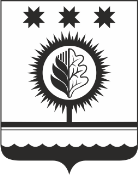 ЧУВАШСКАЯ РЕСПУБЛИКАÇĚМĚРЛЕ МУНИЦИПАЛЛĂОКРУГĔН АДМИНИСТРАЦИЙĚЙЫШĂНУ30.05.2022  395 № Çěмěрле хулиАДМИНИСТРАЦИЯШУМЕРЛИНСКОГО МУНИЦИПАЛЬНОГО ОКРУГА ПОСТАНОВЛЕНИЕ30.05.2022 № 395   г. ШумерляNп/пНомер и дата регистрации уведомленияСведения о муниципальном служащем, передавшем или направившем уведомлениеСведения о муниципальном служащем, передавшем или направившем уведомлениеКраткое содержание уведомленияДолжность, Ф.И.О. лица, принявшего уведомлениеОсобые отметки (при наличии)Nп/пНомер и дата регистрации уведомленияДолжность, Ф.И.О.Место жительства, контактный телефонКраткое содержание уведомленияДолжность, Ф.И.О. лица, принявшего уведомлениеОсобые отметки (при наличии)1234567